FRUIT SMOOTHIE FOR CALMNESSBlend all together:	1 cup frozen strawberries or other fruit mixes	1 T. of honey or honeycomb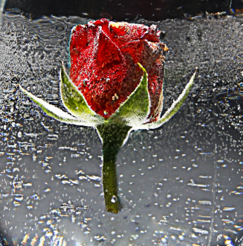 	1 T. rosewater	1 cup yogurt	½ cup almond milk	1 t. vanilla extract or small bean piece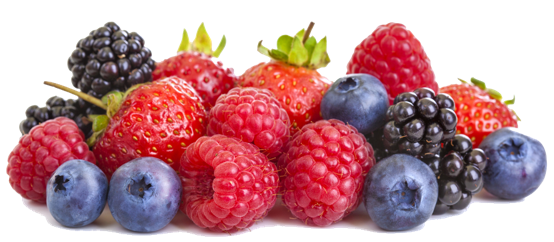 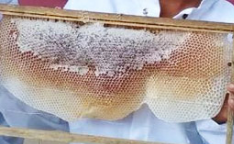 